Об одобрении прогноза социально-экономического развития Щербиновского сельского поселения Щербиновского района на 2024 год  и плановый период 2025 и 2026 годовВ соответствии со статьей 173 Бюджетного кодекса Российской Федерации, статьей 20 решения Совета Щербиновского сельского поселения Щербиновского района от 9 ноября . № 3 «Об утверждении Положения о бюджетном процессе в Щербиновском сельском поселении Щербиновского района», постановлением администрации Щербиновского сельского поселения Щербиновского района от 14 июня . № 87 «Об утверждении Порядка разработки и корректировки, осуществления мониторинга и контроля реализации прогноза социально-экономического развития Щербиновского сельского поселения Щербиновского района на среднесрочный период»  п о с т а н о в л я ю: 1. Одобрить прогноз социально-экономического развития Щербиновского сельского поселения Щербиновского района на 2024 год и плановый период 2025 и 2026 годов (прилагается). 2. Отделу по общим и юридическим вопросам администрации Щербиновского сельского поселения Щербиновского района (Тищенко В.И.) опубликовать настоящее постановление в периодическом печатном издании «Информационный бюллетень администрации Щербиновского сельского поселения Щербиновского района» и обеспечить его размещение на официальном сайте администрации Щербиновского сельского поселения Щербиновского района в информационно-телекоммуникационной сети «Интернет». 3. Контроль за исполнением настоящего постановления оставляю за собой.4. Постановление вступает в силу на следующий день после его официального опубликования.ГлаваЩербиновского сельского поселенияЩербиновского района							        Д.А. ЧенокаловПриложениеОДОБРЕНпостановлением администрацииЩербиновского сельского поселенияЩербиновского районаот 14.11.2023 № 189ПРОГНОЗсоциально-экономического развития Щербиновского сельского поселения Щербиновского района на 2024 год и на плановый период 2025 и 2026 годовГлаваЩербиновского сельского поселенияЩербиновского района							        Д.А. ЧенокаловОб утверждении основных направлений бюджетной и налоговой  политики Щербиновского сельского поселения Щербиновского района на 2024 год В соответствии с Бюджетным кодексом  Российской Федерации, решением Совета Щербиновского сельского поселения Щербиновского района от 14 октября . № 2 «О  бюджетном процессе в Щербиновском сельском поселении Щербиновского района»  п о с т а н о в л я ю:1. Утвердить основные направления бюджетной и налоговой политики Щербиновского сельского поселения Щербиновского района на 2024 год (прилагаются).2. Отделу по общим и юридическим вопросам администрации Щербиновского сельского поселения Щербиновского района (Тищенко В.И.) обеспечить размещение настоящего постановления на официальном сайте администрации Щербиновского сельского поселения Щербиновского района в информационно-телекоммуникационной сети «Интернет». 3. Контроль за выполнением настоящего постановления оставляю за собой.4. Постановление вступает в силу со дня его подписания.ГлаваЩербиновского сельского поселения  Щербиновского района                                                                     Д.А. ЧенокаловОСНОВНЫЕ НАПРАВЛЕНИЯ
бюджетной и налоговой политики Щербиновского сельского поселения Щербиновского района на 2024 год Основные направления бюджетной и налоговой политики Щербиновского сельского поселения Щербиновского района на 2024 год (далее – Основные направления бюджетной и налоговой политики) разработаны в соответствии с Бюджетным кодексом Российской Федерации, решением Совета Щербиновского сельского поселения Щербиновского района от 14 октября . № 2 «Об утверждении положения о бюджетном процессе в Щербиновском сельском поселении Щербиновского района» и с учетом итогов реализации бюджетной политики в 2022 – 2023 годах. При подготовке Основных направлений бюджетной и налоговой политики учтены Указы Президента Российской Федерации от 7 мая . № 204 «О национальных целях и стратегических задачах развития Российской Федерации на период до 2024 года», от 21 июля . № 474 «О национальных целях развития Российской Федерации на период до 2030 года» далее также – Указ         № 474), от 16 марта . №121 «О мерх по обеспечению социально-экономической стабильности и защиты населения в Российской Федерации», Послания Президента Российской Федерации Федеральному Собранию Российской Федерации от 21 апреля . и от 21 февраля ., Единого плана по достижению национальных целей развития РФ на период до 2024
года и на плановый период до 2030 года.Целью Основных направлений бюджетной и налоговой политики является определение условий, принимаемых для составления проекта бюджета Щербиновского сельского поселения Щербиновского района (далее по тексту – проект бюджета поселения) на 2024 год, подходов к его формированию, основных характеристик и прогнозируемых параметров бюджета Щербиновского сельского поселения Щербиновского района (далее по тексту – бюджет поселения).Основные направления бюджетной и налоговой политики сохраняют преемственность реализуемых мер, направленных на:обеспечение сбалансированности бюджета поселения;развитие программно-целевых методов управления;повышение эффективности бюджетных расходов, в том числе повышение качества оказания муниципальных услуг (выполнения работ);совершенствование межбюджетных отношений;обеспечение прозрачности (открытости) бюджетного процесса, осуществляемого на поселенческом уровне;ориентацию структуры расходов бюджета поселения на приоритеты, определенные национальными целями развития Российской Федерации на период до 2024 года, в соответствии с Указом Президента Российской Федерации        № 204.1. Итоги реализации бюджетной и налоговой политики
Щербиновского сельского поселения Щербиновского района в 2022 – 2023 годахБюджетная и налоговая политика Щербиновского сельского поселения Щербиновского района, как и в предыдущие годы, была ориентирована на обеспечение сбалансированности и устойчивости бюджета поселения, выполнение задач, поставленных Президентом Российской Федерации в ежегодных Посланиях Федеральному Собранию Российской Федерации, указах Президента Российской Федерации.В рамках выполнения обязательств Щербиновского сельского поселения Щербиновского района как получателя дотации на выравнивание бюджетной обеспеченности из краевого и районного бюджета осуществляются меры, направленные на рост налоговых и неналоговых доходов бюджета поселения.Реализация системных мер по наполняемости бюджета поселения, проведение ответственной бюджетной политики, в том числе в части оптимизации и повышения эффективности бюджетных расходов, а также осуществление взвешенной долговой политики стали важными факторами обеспечения бюджетной устойчивости, безусловного выполнения всех социально значимых обязательств Щербиновского сельского поселения Щербиновского района.В 2022 году практически все обозначенные направления бюджетной политики в социальной сфере, выполнены. Бюджет поселения социально направленный – социальные расходы составили 54,2 процента от всех расходов бюджета поселения.К основным итогам реализации налоговой политики можно отнести следующие:1) оказание социальной поддержки отдельным категориям граждан в виде предоставления налоговых льгот многодетным семьям по земельному налогу, налогу на имущество физических лиц, а также ветеранам Великой Отечественной войны и тружеников тыла по земельному налогу;2) проведение работы по оптимизации налоговых льгот, установленных нормативно-правовыми актами Щербиновского сельского поселения Щербиновского района; 3) проведена оценка эффективности налоговых расходов;4) продолжена работа по проведению сравнительного анализа налоговой базы для установления экономически обоснованных налоговых ставок по налогу на имущество физических лиц в части актуальности, достоверности сведений по налогоплательщикам и объектам налогообложения;5) осуществлен переход с 2017 года к налогообложению недвижимого имущества исходя из кадастровой стоимости объектов;6) продолжается работа по выявлению объектов недвижимости, не вовлеченных в налоговый оборот, а также по актуализации сведений для включения в государственный кадастр недвижимости;7) принимаются меры, направленные на эффективное управление и распоряжение имущественными и земельными ресурсами на территории Щербиновского сельского поселения Щербиновского района.8) принимаются меры по погашению задолженности в бюджет поселения.Наряду с мерами, направленными на стимулирование роста налогового потенциала, особое значение придавалось работе по сокращению задолженности по налогам, сборам и иным обязательным платежам в бюджет поселения, в том числе в рамках межведомственной комиссии, созданной при администрации муниципального образования Щербиновский район. Реализованные меры позволили обеспечить сбалансированность бюджета поселения. Объем доходов бюджета поселения в 2022 году составил 16,6 млн. рублей, или 86%  к уровню 2021 года. Объем налоговых и неналоговых доходов бюджета поселения  - 9,6 млн. рублей, или 88% к уровню 2021 года. Объем расходов бюджета поселения в 2022 году составил 16,7 млн. рублей, или 89,3% к уровню 2021 года.В муниципальных программах Щербиновского сельского поселения Щербиновского района, реализуемых в 2022 году, для каждого мероприятия установлен конкретный результат. Объем бюджетных ассигнований, направленных на реализацию мероприятий муниципальных программ Щербиновского сельского поселения Щербиновского района, в 2022 году составил 15,7 млн. рублей, или 94 % от общего объема расходов бюджета поселения. В текущем году доля «программных» расходов бюджета поселения составляет 88,2 процента от общего объема расходов бюджета поселения.  В целях дальнейшего развития программно-целевых методов планирования проводится работа по совершенствованию методики оценки эффективности реализации муниципальных программ Щербиновского сельского поселения Щербиновского района. За девять месяцев 2023 года поступления от налоговых и неналоговых доходов  в  бюджет поселения составили 6,5 млн. рублей, что соответствует           120 % к аналогичному периоду 2022 года. В 2023 году на поступление доходов в бюджет поселения оказало влияние введение механизма единого налогового платежа и формирование сальдо единого налогового счета.В целях совершенствования прогнозирования поступлений нлоговых и неналоговых доходов в бюджет Щербиновского сельского поселения Щербиновского района определены прравила формирования и представления главными администраторами доходов бюджета поселения пррогноза поступлений налоговых и неналоговых доходов бюджета ппоселения и расчетов к данному прогнозу при подготовке проекта решения Совета Щербиновского сельского поселения Щербиновского района о бюджете на очередной финансовый год, проекта решения Совета Щербиновского сельского поселения Щербиновского района о внесении изменений в решение о бюджетена очередной финансовый год (постановление администрации Щербиновского сельского поселения Щербиновского района от 20.06.2023 г. №85 «Об утверждении Порядка формирования и представления главными администраторами доходов бюджета Щербиновского сельского поселения Щербиновского района прогноза поступления доходов бюджета Щербиновского сельского поселения Щербиновского района и аналитических материалов по исполнению бюджета Щербиновского сельского поселения Щербиновского района в части доходов бюджета Щербиновского сельского поселения Щербиновского района».В рамках повышения эффективности налогового администрирования проводится нформационная компания, направленная на своевременную уплату налогоплательщиками – физическими лицами налога на имущество физических лиц и земельного налога. В рамках совершенствования контрактных отношений сформирована правовая база для реализации Федерального закона от 5 апреля . № 44-ФЗ «О контрактной системе в сфере закупок товаров, работ, услуг для обеспечения государственных и муниципальных нужд», в том числе установлены:требования к закупаемым видам товаров, работ, услуг (в том числе предельные цены товаров, работ, услуг);требования к порядку разработки и принятия правовых актов о нормировании в сфере закупок товаров, работ, услуг для обеспечения муниципальных нужд Щербиновского сельского поселения Щербиновского района, содержанию указанных актов и обеспечению их исполнения;требования к определению нормативных затрат на обеспечение функций муниципальных органов Щербиновского сельского поселения Щербиновского района и подведомственных им муниципальных казенных учреждений.Важной задачей в сфере межбюджетного регулирования являлось поддержание устойчивого исполнения бюджета поселения, содействие в снижении рисков неисполнения первоочередных расходных обязательств.Продолжена работа по повышению открытости и прозрачности бюджетного процесса в Щербиновском сельском поселении Щербиновского района, в том числе:подготовлены и проведены публичные слушания по годовому отчету об исполнении бюджета поселения за 2021 год (12 мая .), по проекту бюджета поселения на 2023 год (12 декабря .), по годовому отчету об исполнении бюджета поселения за 2022 год (18 мая .);в информационных бюллетенях администрации Щербиновского сельского поселения Щербиновского района опубликованы проекты бюджета поселения на 2023 год, по годовым отчетам об исполнении бюджета поселения за 2021 и 2022 годы;решения Совета Щербиновского сельского поселения Щербиновского района «О бюджете Щербиновского сельского поселения Щербиновского района на 2023 год», «Об исполнении бюджета Щербиновского сельского поселения Щербиновского района за 2021 год», «Об исполнении бюджета Щербиновского сельского поселения Щербиновского района за 2022 год» размещены на официальном сайте администрации Щербиновского сельского поселения Щербиновского района в сети Интернет.С 2021 года средства бюджета поселения аккумулированы на едином казначейском счете (ЕКС). Федеральное казначейство обеспечивает расчеты публично-правовых образований, являющихся прямыми участниками системы казначейских платежей, с контрагентами, находящимися на обслуживании в Банке России и кредитных организациях, что позволяет:сократить срок зачисления доходов в бюджеты;повысить оперативность управления ликвидностью ЕКС;полноценно использовать современные банковские технологии;снизить транзакционные издержки по операциям со средствами бюджетов;расширить платежные сервисы;повысить доступность и комфортность оплаты госуслуг для граждан и организаций.2. Цели и задачи бюджетной и налоговой политики
Щербиновского сельского поселения Щербиновского района на 2023 годВ среднесрочной перспективе сохранится преемственность целей, задач и приоритетов бюджетной и налоговой политики Щербиновского сельского поселения Щербиновского района.Главной целью бюджетной и налоговой политики в Щербиновском сельском поселении Щербиновского района является обеспечение мер, направленных на устойчивое социально-экономическое развитие Щербиновского сельского поселения Щербиновского района.Основными приоритетами бюджетной политики являются обеспечение населения доступными и качественными муниципальными услугами, социальными гарантиями, адресное решение социальных вопросов, создание благоприятных и комфортных условий для проживания.Основными приоритетами налоговой политики являются создание условий для дальнейшего развития экономического потенциала Щербиновского сельского поселения Щербиновского района, обеспечения роста доходной части бюджета Щербиновского сельского поселения Щербиновского района за счет повышения качества администрирования доходов бюджета и собираемости налогов, эффективного использования муниципального имущества.Бюджетная и налоговая политика в Щербиновском сельском поселении Щербиновского района учитывает факторы и обстоятельства, связанные с пандемией новой коронавирусной инфекции и текущей экономической ситуацией.Основными задачами бюджетной и налоговой политики являются:ориентация структуры расходов бюджета поселения на приоритеты, определенные национальными целями развития Российской Федерации на период до 2030 года в соответствии с Указом № 474;обеспечение сбалансированности и устойчивости бюджета поселения;повышение эффективности управления муниципальными финансами.Основными приоритетами бюджетной и налоговой политики являются:установление налоговых расходов, оптимизация действующих налоговых льгот и налоговых ставок;учет влияния на формирование и исполнение бюджета поселения изменения сроков уплаты налогов, порядка расчетов с бюджетом, распределения налоговых платежей в бюджеты бюджетной системы Российской Федерации в связи с введением с 1 января . института единого налогового счета, а также обеспечения информационного взаимодействия финансовых органов с налоговыми органами;совершенствование системы управления и распоряжения муниципальным имуществом Щербиновского сельского поселения Щербиновского района, увеличение доходов от его использования;оказание содействия в совершенствовании информационных ресурсов налоговых органов в части актуализации, содержащейся в базе данных информации об объектах налогообложения и их правообладателях;реализация мероприятий, направленных на увеличение наполняемости доходной части бюджета поселения, повышение собираемости платежей с физических лиц в бюджет поселения;обеспечение своевременного пересмотра Советом Щербиновского сельского поселения Щербиновского района размера налоговых ставок по местным налогам, в том числе в отношении земельных участков, объектов недвижимого имущества, используемых в коммерческих целях, с учетом изменения кадастровой стоимости земельных участков и объектов недвижимости;С учетом общих требований к оценке налоговых расходов, установленных постановлением Правительства Российской Федерации от 22 июня . № 796, проведена систематизация налоговых расходов, утверждена Методика оценки эффективности налоговых расходов, внедрен механизм оценки эффективности реализации муниципальных программ и иных документов стратегического планирования с учетом результатов оценки налоговых расходов.В дальнейшем будет продолжена работа по оценке эффективности налоговых льгот исходя из оценки их востребованности, экономического эффекта, а также соответствия приоритетам и целям социально-экономического развития Щербиновского сельского поселения Щербиновского района.Для реализации данных задач необходима концентрация усилий на следующих основных направлениях:развитию проектных принципов управления с учетом достижения целевых показателей муниципальных программ поселения, обеспечивающих достижение целей, показателей и результатов региональных и федеральных проектов;обеспечение роста доходной части бюджета Щербиновского сельского поселения Щербиновского района; совершенствование системы управления и распоряжения муниципальным имуществом поселения, увеличение доходов от его использования; повышение качества управления муниципальными финансами, эффективности расходования бюджетных средств.В целях обеспечения сбалансированности бюджета поселения будет продолжена работа по направлениям:мобилизация доходов бюджета поселения;оптимизация расходов бюджета поселения.В тесном взаимодействии с налоговыми органами, органами местного самоуправления Щербиновского сельского поселения Щербиновского района необходимо продолжить работу по мобилизации доходов за счет повышения эффективности использования имущества, находящегося в муниципальной собственности Щербиновского сельского поселения Щербиновского района.В среднесрочной перспективе также будет продолжена работа по оптимизации структуры и объема расходов бюджета поселения, в том числе за счет изыскания внутренних резервов, обеспечения эффективного использования бюджетных средств.В целях эффективного использования бюджетных средств требуется дальнейшее развитие контрактной системы по направлениям:расширение практики проведения совместных процедур определения поставщиков на территории Щербиновского сельского поселения Щербиновского района в целях консолидации закупок продукции, приобретаемой всеми заказчиками из года в год, и, как следствие, обеспечение достижения максимального экономического эффекта от их осуществления;внедрение унифицированных описаний объектов закупок при их осуществлении для обеспечения муниципальных нужд Щербиновского сельского поселения Щербиновского района, в том числе посредством взаимодействия с потенциальными участниками закупок в рамках осуществления импортозамещения и привлечения региональных производителей к участию в закупках и для использования, в частности, при проведении совместных процедур определения поставщиков.Продолжится развитие муниципального финансового контроля посредством решения следующих задач:усиление контроля эффективности использования бюджетных средств, достоверности отчетности о результатах реализации муниципальных программ;совершенствования нормативного обеспечения внутреннего финансового контроля и аудита. Будет продолжена реализация мероприятий по оптимизации расходов на содержание органов муниципальной власти Щербиновского сельского поселения Щербиновского района, муниципальных учреждений Щербиновского сельского поселения Щербиновского района. Приоритетами бюджетных расходов на предстоящий период с учетом национальных целей развития Российской Федерации на период до 2030 года, определенных Указом 474, являются мероприятия муниципальных программ Щербиновского сельского поселения Щербиновского района, направленных на  достижение целей, показателей и результатов региональных и федеральных проектов. При планировании объема расходов бюджета поселения на 2024 год учитываются: повышение оплаты труда отдельных категорий работников бюджетной сферы с учетом сохранения достигнутого соотношения между уровнем оплаты труда отдельных категорий работников бюджетной сферы и уровнем средней заработной платы в Краснодарском крае, а также повышения уровня минимального размера оплаты труда с 1 января . на 18,5%;индексация денежного вознаграждения лиц, замещающих муниципальные должности Щербиновского сельского поселения Щербиновского района, а также размеров должностных окладов  муниципальных служащих Щербиновского сельского поселения Щербиновского района и размеров месячных окладов муниципальных служащих Щербиновского сельского поселения Щербиновского района в соответствии с присвоенными им классными чинами муниципальной службы с 1 октября . на 4,0%;объемы финансирования, предусмотренные муниципальными программами Щербиновского сельского поселения Щербиновского района по годам их реализации. Приоритетом в развитии механизмов обеспечения открытости, прозрачности информации о бюджете на 2024 год станет дальнейшее обеспечение доступности, наглядности информации, расширение участие граждан в бюджетном процессе, в реализации инициативных проектов. При этом уже существующие в поселении формы взаимодействия с гражданами планируется использовать и в перспективе.В трехлетнем периоде сохраняется преемственность приоритетного финансового обеспечения развития социально-культурной сферы. Основная часть бюджетных средств будет сконцентрирована на социальной поддержке населения; развитии культуры, физической культуры и спорта.Комплексное решение экономических и социальных вопросов развития Щербиновского сельского поселения Щербиновского района, как и в предыдущие годы, будет осуществляться через механизм реализации муниципальных программ с учетом целей и показателей, определенных Указом № 474.3. Основные характеристики 
бюджета Щербиновского сельского поселения Щербиновского района на 2024 год Основные характеристики бюджета поселения на 2024 год сформированы на основе прогноза социально-экономического развития Щербиновского сельского поселения Щербиновского района на 2024 год (таблица 1).Таблица 1Основные характеристики 
бюджета Щербиновского сельского поселения Щербиновского района на 2024 год (тыс. рублей)В основе расчетов формирования доходной базы бюджета поселения учтены прогнозные данные по социально-экономическому развитию поселения на среднесрочную перспективу в отраслевом разрезе, индексы потребительских цен, объем фонда заработной платы и прибыль прибыльных организаций, показатели собираемости налогов в динамике за предшествующие годы, ряд других параметров, влияющих на изменение налогооблагаемой базы. Прогноз доходов бюджета поселения на 2024 год сформирован в условиях действующего налогового и бюджетного законодательства.В таблице 2 представлен прогноз по основным видам доходов бюджета поселения.Таблица 2Прогноз доходов бюджетаЩербиновского сельского поселения Щербиновского района(тыс. рублей)Увеличение прогнозируемых сумм поступлений обусловлено:по налоговым доходам – увеличение поступлений отчислений от НДФЛ в связи с ростом доходов населения; увеличение поступлений  земельного налога в связи с планируемыми мероприятиями по взысканию задолженности прошлых лет; по налогу на имущество физических лиц  связано с вводом в эксплуатацию нового строительства и актуализации сведений для включения в государственный кадастр недвижимости; по единому сельскохозяйственному налогу.Уменьшение прогнозируемых сумм поступлений от уплаты акцизов на нефтепродукты связано с уменьшением отчислений в бюджет поселения в 2024 году по данному виду налога.Увеличение по безвозмездным поступлениям связано с тем, что с в2024 году планируется поступление субсидии на реализацию программ формирования современной городской среды.Предельные объемы бюджетных ассигнований бюджета поселения на реализацию муниципальных программ Щербиновского сельского поселения Щербиновского района и направлений деятельности, не входящих в муниципальные программы Щербиновского сельского поселения Щербиновского района, на 2024 год сформированы на основе следующих основных подходов:1) определение «базовых» объемов бюджетных ассигнований:в соответствии с постановлением администрации Щербиновского сельского поселения Щербиновского района от 12 марта . № 37 «Об утверждении Порядка доведения бюджетных ассигнований, лимитов бюджетных обязательств и предельных объемов финансирования при организации исполнения бюджета Щербиновского сельского поселения Щербиновского района по расходам и источникам финансирования дефицита бюджета поселения»;2) уточнение «базовых» объемов бюджетных ассигнований с учетом:повышения оплаты труда отдельных категорий работников учреждений культуры в соответствии с указами Президента Российской Федерации;сокращения расходов на материально-техническое обеспечение муниципальных учреждений Щербиновского сельского поселения Щербиновского района на 3 % к уровню 2023 года;3) сокращения расходов по отдельным мероприятиям в целях обеспечения сбалансированности местного бюджета.4. Источники финансирования 
дефицита бюджета Щербиновского сельского поселения Щербиновского районаВ 2024 году дефицит бюджета поселения отсутствует. В целом бюджетная политика направлена на поддержание сбалансированности бюджета поселения в условиях сокращения дефицита бюджета поселения.5. Основные подходы к формированиюмежбюджетных отношенийПри формировании бюджетной и налоговой политики в сфере межбюджетных отношений необходимо исходить из обеспечения принятия реалистичного бюджета Щербиновского сельского поселения Щербиновского района и повышения качества бюджетного планирования.Бюджетная политика в сфере межбюджетных отношений будет сосредоточена на решении следующих задач:содействие сбалансированности бюджета Щербиновского сельского поселения Щербиновского района; повышение ответственности за использование бюджетных средств.Органами местного самоуправления Щербиновского сельского поселения Щербиновского района должны быть приняты меры, направленные на увеличение собственной доходной базы, включение бюджет поселения в первоочередном порядке расходов на финансирование действующих расходных обязательств, сокращение неэффективных расходов.Расходы бюджета Щербиновского сельского поселения Щербиновского района должны быть ограничены рамками предельного размера дефицита бюджета поселения, установленного бюджетным законодательством.В соответствии со статьей 10 Закона Краснодарского края от 15 июля . № 918-КЗ «О межбюджетных отношениях в Краснодарском крае», в котором утверждено, что из бюджетов поселений и муниципальных районов (городских округов), в которых в отчетном финансовом году расчетные налоговые доходы местных бюджетов (без учета налоговых доходов по дополнительным нормативам отчислений) превышали 2,2-кратный средний уровень в расчете на одного жителя соответственно по городским, сельским поселениям и соответственно по муниципальным районам (городским округам), установленный законом Краснодарского края о краевом бюджете, предоставляются субсидии краевому бюджету. Расчет субсидий краевому бюджету из бюджетов поселений производится в соответствии с приложениями 4 и 5 Закона Краснодарского края от 15 июля . № 918-КЗ «О межбюджетных отношениях в Краснодарском крае». Объём межбюджетных трансфертов, предоставляемых из бюджета Щербиновского сельского поселения Щербиновского района в бюджет муниципального образования Щербиновский район на 2024 год составляет                           117 147,00 рублей, в том числе:на финансирование полномочия контрольно-счетного органа Щербиновского сельского поселения Щербиновского района по осуществлению внешнего муниципального финансового контроля – 28 000,00 рублей;на финансирование полномочия по осуществлению внутреннего муниципального финансового контроля – 22 000,00 рублей;на финансирование полномочия по определению поставщиков (подрядчиков, исполнителей) для заказчиков Щербиновского сельского поселения Щербиновского района – 22 000,00 рублей;на финансирование полномочия по организации ритуальных услуг – 45 147,00 рублей.6. Повышение открытости (прозрачности) бюджетного процессаПродолжится развитие механизмов обеспечения открытости, прозрачности информации о бюджете.Будет продолжено проведение публичных слушаний по проекту бюджета поселения на очередной финансовый год и годовому отчету об исполнении бюджета поселения, а также размещение решений о бюджете на очередной финансовый год и годовому отчету об исполнении бюджета поселения на официальном сайте администрации Щербиновского сельского поселения Щербиновского района в информационно-телекоммуникационной сети «Интернет» и опубликование в периодическом печатном издании «Информационный бюллетень администрации Щербиновского сельского поселения Щербиновского района»; развитие механизмов участия граждан в муниципальном управлении и решении вопросов социально-экономического развития, основанных на местных инициативах.Существующие в Щербиновском сельском поселении Щербиновского района формы взаимодействия с гражданами планируется использовать и в перспективе.ГлаваЩербиновского сельского поселенияЩербиновского района	  Д.А. ЧенокаловОб утверждении среднесрочного финансового планаЩербиновского сельского поселения Щербиновского района на 2024 – 2026 годы В соответствии со статьей 174 Бюджетного кодекса Российской Федерации, статьей 5 решения Совета Щербиновского  сельского поселения Щербиновского района от 9 ноября . № 3 «Об утверждении Положения о бюджетном процессе в Щербиновском сельском поселении Щербиновского  района»   п о с т а н о в л я ю: 1. Утвердить среднесрочный финансовый план Щербиновского сельского поселения Щербиновского района на 2024 – 2026 годы (прилагается).2. Признать утратившими силу постановления администрации Щербиновского сельского поселения Щербиновского района:1) от 14 ноября . № 128 «Об утверждении среднесрочного финансового плана Щербиновского сельского поселения Щербиновского района на 2023 – 2025 годы»;2) от 20 декабря . № 162 «О внесении изменений в постановление администрации Щербиновского сельского поселения Щербиновского района от 14 ноября . № 128 «Об утверждении среднесрочного финансового плана Щербиновского сельского поселения Щербиновского района на 2023 – 2025 годы».3. Отделу по общим и юридическим вопросам администрации Щербиновского сельского поселения Щербиновского района (Тищенко В.И.) опубликовать настоящее постановление в периодическом печатном издании «Информационный бюллетень администрации Щербиновского сельского поселения Щербиновского района» и обеспечить его размещение на официальном сайте администрации Щербиновского сельского поселения Щербиновского района в информационно-телекоммуникационной сети «Интернет». 4. Контроль за выполнением настоящего постановления оставляю за собой.5. Постановление вступает в силу на следующий день после его официального опубликования, но не ранее 1 января .ГлаваЩербиновского сельского поселенияЩербиновского района							         Д.А. ЧенокаловПриложениеУТВЕРЖДЕНпостановлением администрацииЩербиновского сельского поселенияЩербиновского районаот 14.11.2023 № 191СРЕДНЕСРОЧНЫЙ ФИНАНСОВЫЙ ПЛАНЩербиновского сельского поселения Щербиновского района на 2024-2026 годыОсновные параметры среднесрочного финансового плана Щербиновского сельского поселения Щербиновского района на 2024-2026 годы(рублей)Объемы бюджетных ассигнований по главному распорядителю бюджетных средств бюджетаЩербиновского сельского поселения Щербиновского района на 2024-2026 годы											                                                                         (рублей)ГлаваЩербиновского сельского поселения Щербиновского района						                                                                                          Д.А. ЧенокаловОб утверждении реестра источников доходов бюджета Щербиновского сельского поселения Щербиновского района на 1 января .Руководствуясь статьями 16, 55 Федерального закона от 6 октября      . № 131-ФЗ «Об общих принципах организации местного самоуправления в Российской Федерации», статьей 47.1 Бюджетного кодекса Российской Федерации, Положением о бюджетном процессе в Щербиновском сельском поселении Щербиновского района, утвержденным решением Совета Щербиновского сельского поселения Щербиновского района от 9 ноября . № 3,                          п о с т а н о в л я ю:1. Утвердить реестр источников доходов бюджета Щербиновского сельского поселения Щербиновского района на 1 января . (прилагается).2. Отделу по общим и юридическим вопросам администрации Щербиновского сельского поселения Щербиновского района (Тищенко В.И.) опубликовать настоящее постановление в периодическом печатном издании «Информационный бюллетень администрации Щербиновского сельского поселения Щербиновского района» и обеспечить его размещение на официальном сайте администрации Щербиновского сельского поселения Щербиновского района в информационно-телекоммуникационной сети «Интернет». 3. Контроль за выполнением настоящего постановления оставляю за собой.4. Постановление вступает в силу на следующий день после его официального опубликования, но не ранее 1 января .ГлаваЩербиновского сельского поселенияЩербиновского района                                                                      Д.А. ЧенокаловПриложениеУТВЕРЖДЕНпостановлением администрацииЩербиновского сельского поселенияЩербиновского районаот 14.11.2023 № 192 РЕЕСТРисточников доходов бюджета Щербиновского сельского поселения Щербиновского района на 1 января .Финансовый орган    Финансовый отдел администрации  Щербиновского сельского поселения  Щербиновского районаНаименование публично-правового образования     Щербиновское сельское поселение Щербиновского районаЕдиница измерения	тыс. рублей________________________________Показатели прогноза доходов в текущем финансовом году в соответствии с решением о местном бюджете».ГлаваЩербиновского сельского поселения Щербиновского района                                                                                                                                             Д.А. ЧенокаловООО «Ейское полиграфпредприятие», 353620, ст. Старощербиновская,  ул. Красная, 60.Тел.: 8(86151) 7-82-57, факс: 7-81-42.    15.11.2023.     Заказ № _____.     Тираж  10ИНФОРМАЦИОННЫЙ БЮЛЛЕТЕНЬ  АДМИНИСТРАЦИИ  ЩЕРБИНОВСКОГО  СЕЛЬСКОГО  ПОСЕЛЕНИЯ  ЩЕРБИНОВСКОГО  РАЙОНА № 19 (327)поселок Щербиновский15 ноября 2023 годаПОСТАНОВЛЕНИЯадминистрации Щербиновского сельского поселения Щербиновского районаПОСТАНОВЛЕНИЯадминистрации Щербиновского сельского поселения Щербиновского района- от 14.11.2023 № 189Об одобрении прогноза социально-экономического развития Щербиновского сельского поселения Щербиновского района на 2024 год  и плановый период 2025 и 2026 годовстр. 3- от 14.11.2023 № 190Об утверждении основных направлений бюджетной и налоговой  политики Щербиновского сельского поселения Щербиновского района на 2024 годстр. 14 - от 14.11.2023 № 191Об утверждении среднесрочного финансового плана Щербиновского сельского поселения Щербиновского района на 2024 – 2026 годыстр. 28- от 14.11.2023 № 192Об утверждении реестра источников доходов бюджета Щербиновского сельского поселения Щербиновского района на 1 января .стр. 32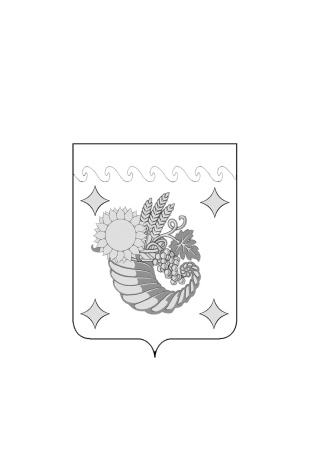 АДМИНИСТРАЦИЯ ЩЕРБИНОВСКОГО СЕЛЬСКОГО ПОСЕЛЕНИЯЩЕРБИНОВСКОГО  РАЙОНАПОСТАНОВЛЕНИЕАДМИНИСТРАЦИЯ ЩЕРБИНОВСКОГО СЕЛЬСКОГО ПОСЕЛЕНИЯЩЕРБИНОВСКОГО  РАЙОНАПОСТАНОВЛЕНИЕот 14.11.2023№ 189поселок Щербиновскийпоселок ЩербиновскийПоказатель, единица измерения2022 год2023 год2024 год 2025 год2026 годПоказатель, единица измеренияотчетоценкаплан (прогноз)план (прогноз)план (прогноз)12334456Среднегодовая численность постоянного населения – всего,  тыс. чел.2,3182,3252,3252,3252,3252,3252,325в % к предыдущему годуХ100,3100,3100,0100,0100,0100,0Ожидаемая продолжительность жизни, лет 72,372,372,372,872,873,273,6в % к предыдущему годуХ100,0100,0100,7100,7100,5100,5Среднедушевой денежный доход на одного жителя, тыс. руб.11,211,511,511,811,812,212,6в % к предыдущему годуХ102,7102,7102,6102,6103,4103,3Численность экономически активного населения, тыс. чел.1,3241, 3251, 3251, 3251, 3251, 3251, 325в % к предыдущему годуХ100,1100,1100,0100,0100,0100,0Численность занятых в экономике, тыс. чел.0,9550,9550,9550,9550,9550,9550,955в % к предыдущему годуХ100,0100,0100,0100,0100,0100,0Номинальная начисленная среднемесячная заработная плата, тыс. руб.17,217,917,918,318,318,919,5в % к предыдущему годуХ104,0104,0102,2102,2103,3103,2Численность занятых в личных подсобных хозяйствах,   тыс. чел.0,680,720,720,720,720,720,72в % к предыдущему годуХ105,9105,9100,0100,0100,0100,0Среднемесячные доходы занятых в личных подсобных хозяйствах, тыс.руб.12,412,712,713,113,113,513,9в % к предыдущему годуХ102,4102,4103,1103,1103,1103,0Численность зарегистрированных безработных, чел.6444444Уровень регистрируемой безработицы, в % к численности трудоспособного населения в трудоспособном возрасте0,50,30,30,30,30,30,3Прибыль прибыльных предприятий, тыс. руб.41191540005400055080550805618257306в % к предыдущему годуХ131,1131,1102,0102,0102,0102,0Убыток предприятий, тыс. руб.0000000в % к предыдущему году0000000Прибыль (убыток) – сальдо, тыс.руб.41191540005400055080550805618257306в % к предыдущему годуХ131,1131,1102,0102,0102,0102,0Фонд оплаты труда, тыс. руб.194923208103208103212306212306216500220846в % к предыдущему годуХ100,7100,7102,0102,0111,0102,0Добыча полезных ископаемых (C), тыс. руб.0000000в % к предыдущему году0000000Обрабатывающие производства (D), тыс. руб.0000000в % к предыдущему году0000000Производство и распределение электроэнергии, газа и воды (E), тыс. руб.0000000в % к предыдущему году0000000Производство основных видов промышленной продукции в натуральном выраженииПроизводство основных видов промышленной продукции в натуральном выраженииПроизводство основных видов промышленной продукции в натуральном выраженииПроизводство основных видов промышленной продукции в натуральном выраженииПроизводство основных видов промышленной продукции в натуральном выраженииПроизводство основных видов промышленной продукции в натуральном выраженииПроизводство основных видов промышленной продукции в натуральном выраженииПроизводство основных видов промышленной продукции в натуральном выраженииХлеб, тонн0000000в % к предыдущему году0000000Мясо, тонн33,022,922,923,023,023,223,3в % к предыдущему годуХ69,469,4100,4100,4100,9100,4Мука, тонн11,211,211,211,411,411,611,8в % к предыдущему годуХ100,0100,0102,0102,0102,0102,0Объем продукции сельского хозяйства всех категорий хозяйств, тыс. руб.472,1473,9473,9483,4483,4493,1503,0в % к предыдущему годуХ100,4100,4102,0102,0101,8102,0в том числе в сельскохозяйственных организациях330,5334,6334,6343,2343,2352,0359,0в % к предыдущему годуХ101,2101,2102,5102,5102,6102,6в том числе в крестьянских (фермерских) хозяйствах и у индивидуальных предпринимателей89,688,088,088,988,989,890,6в % к предыдущему годуХ98,298,2101,0101,0101,0100,9в том числе в личных подсобных хозяйствах52,051,351,351,351,351,353,4в % к предыдущему годуХ98,798,7100,0100,0100,0104,1Производство основных видов сельскохозяйственной продукцииПроизводство основных видов сельскохозяйственной продукцииПроизводство основных видов сельскохозяйственной продукцииПроизводство основных видов сельскохозяйственной продукцииПроизводство основных видов сельскохозяйственной продукцииПроизводство основных видов сельскохозяйственной продукцииПроизводство основных видов сельскохозяйственной продукцииПроизводство основных видов сельскохозяйственной продукцииЗерно (в весе  после доработки), тыс. тонн21,419,319,319,719,720,120,5в % к предыдущему годуХ90,290,2102,0102,0102,0102,0Рис, тыс. тонн0000000в % к предыдущему году0000000Кукуруза, тыс. тонн1,251,191,191,191,191,191,19в % к предыдущему годуХ95,295,2100,0100,0100,0100,0Соя, тыс. тонн0000000в % к предыдущему годуХ000000Сахарная свекла, тыс. тонн0,580,570,570,570,570,570,57в % к предыдущему годуХ98,398,3100,0100,0100,0100,0Подсолнечник (в весе после доработки), тыс. тонн4,64,04,04,04,04,04,0в % к предыдущему годуХ87,087,0100,0100,0100,0100,0Картофель - всего, тыс. тонн0,2430,3280,3280,3280,3280,3280,328в % к предыдущему годуХ135,0135,0100,0100,0100,0100,0в том числе в сельскохозяйственных организациях0000000в % к предыдущему годуХ000000в том числе в крестьянских (фермерских) хозяйствах и у индивидуальных предпринимателей0000000в % к предыдущему годуХ000000в том числе в личных подсобных хозяйствах0,2430,3280,3280,3280,3280,3280,328в % к предыдущему годуХ135,0135,0100,0100,0100,0100,0Овощи - всего, тыс. тонн0,5900,4360,4360,4360,4360,4360,436в % к предыдущему годуХ73,973,9100,0100,0100,0100,0в том числе в сельскохозяйственных организациях0000000в % к предыдущему годуХ000000в том числе в крестьянских (фермерских) хозяйствах и у индивидуальных предпринимателей0,0060,0080,0080,0080,0080,0080,008в % к предыдущему годуХ133,3133,3100,0100,0100,0100,0в том числе в личных подсобных хозяйствах0,5840,4280,4280,4280,4280,4280,428в % к предыдущему годуХ73,373,3100,0100,0100,0100,0Плоды и ягоды - всего, тыс. тонн0,1350,1160,1160,1160,1160,1160,116в % к предыдущему годуХ86,086,0100,0100,0100,0100,0в том числе в сельскохозяйственных организациях0000000в % к предыдущему годуХ000000в том числе в крестьянских (фермерских) хозяйствах и у индивидуальных предпринимателей0000000в % к предыдущему годуХ000000в том числе в личных подсобных хозяйствах0,1350,1160,1160,1160,1160,1160,116в % к предыдущему годуХ86,086,0100,0100,0100,0100,0Виноград - всего, тыс. тонн0,0110,0110,0110,0110,0110,0110,011в % к предыдущему годуХ100,0100,0100,0100,0100,0100,0в том числе в сельскохозяйственных организациях0000000в % к предыдущему годуХ000000в том числе в крестьянских (фермерских) хозяйствах и у индивидуальных предпринимателей0000000в % к предыдущему годуХ000000в том числе в личных подсобных хозяйствах0,0110,0110,0110,0110,0110,0110,011в % к предыдущему годуХ100,0100,0100,0100,0100,0100,0Скот и птица (в живом весе)- всего, тыс. тонн 1,221,2151,2151,2151,2151,2151,215в % к предыдущему годуХ99,699,6100,0100,0100,0100,0в том числе в сельскохозяйственных организациях0,860,8540,8540,8540,8540,8540,854в % к предыдущему годуХ99,399,3100,0100,0100,0100,0в том числе в крестьянских (фермерских) хозяйствах и у индивидуальных предпринимателей0,030,0310,0310,0310,0310,0310,031в % к предыдущему годуХ103,3103,3100,0100,0100,0100,0в том числе в личных подсобных хозяйствах0,330,330,330,330,330,330,33в % к предыдущему годуХ100,0100,0100,0100,0100,0100,0Молоко- всего, тыс. тонн5,86,06,06,06,06,06,0в % к предыдущему годуХ103,4103,4100,0100,0100,0100,0в том числе в сельскохозяйственных организациях5,485,665,665,665,665,665,48в % к предыдущему годуХ103,3103,3100,0100,0100,0100,0в том числе в крестьянских (фермерских) хозяйствах и у индивидуальных предпринимателей0,040,040,040,040,040,040,04в % к предыдущему годуХ100,0100,0100,0100,0100,0100,0в том числе в личных подсобных хозяйствах0,280,300,300,300,300,300,30в % к предыдущему годуХ107,1107,1100,0100,0100,0100,0Яйца- всего, тыс. штук1498152015201520152015201520в % к предыдущему годуХ101,5101,5100,0100,0100,0100,0в том числе в сельскохозяйственных организациях0000000в % к предыдущему годуХ000000в том числе в крестьянских (фермерских) хозяйствах и у индивидуальных предпринимателей0000000в % к предыдущему годуХ000000в том числе в личных подсобных хозяйствах1498152015201520152015201520в % к предыдущему годуХ101,5101,5100,0100,0100,0100,0Улов рыбы в прудовых и других рыбоводных хозяйствах, тыс. тонн0000000в % к предыдущему годуХ000000в том числе в сельскохозяйственных организациях0000000в % к предыдущему годуХ000000в том числе в крестьянских (фермерских) хозяйствах и у индивидуальных предпринимателей0000000в % к предыдущему годуХ000000в том числе в личных подсобных хозяйствах0000000в % к предыдущему годуХ000000Численность поголовья сельскохозяйственных животных  Численность поголовья сельскохозяйственных животных  Численность поголовья сельскохозяйственных животных  Численность поголовья сельскохозяйственных животных  Численность поголовья сельскохозяйственных животных  Численность поголовья сельскохозяйственных животных  Численность поголовья сельскохозяйственных животных  Численность поголовья сельскохозяйственных животных  Крупный рогатый скот, голов2844287828782878287828782878в % к предыдущему годуХ101,2101,2100,0100,0100,0100,0в том числе сельскохозяйственных организаций2650267126712671267126712671в % к предыдущему годуХ100,8100,8100,0100,0100,0100,0в том числе крестьянских (фермерских) хозяйств и хозяйств индивидуальных предпринимателей19202020202020в % к предыдущему годуХ105,3105,3100,0100,0100,0100,0в том числе в личных подсобных хозяйствах175187187187187187187в % к предыдущему годуХ106,9106,9100,0100,0100,0100,0из общего поголовья крупного рогатого скота — коровы, голов646663663663663663663в % к предыдущему годуХ102,6102,6100,0100,0100,0100,0в том числе сельскохозяйственных организаций605621621621621621621в % к предыдущему годуХ102,6102,6100,0100,0100,0100,0в том числе крестьянских (фермерских) хозяйств и хозяйств индивидуальных предпринимателей6777777в % к предыдущему годуХ116,7116,7100,0100,0100,0100,0в том числе в личных подсобных хозяйствах35353535353535в % к предыдущему годуХ100,0100,0100,0100,0100,0100,0Свиньи, голов 0000000в % к предыдущему годуХ000000в том числе сельскохозяйственных организаций0000000в % к предыдущему годуХ000000в том числе крестьянских (фермерских) хозяйств и хозяйств индивидуальных предпринимателей0000000в % к предыдущему годуХ000000в том числе в личных подсобных хозяйствах0000000в % к предыдущему годуХ000000Овцы и козы, голов352305305305305305305в % к предыдущему годуХ86,686,6100,0100,0100,0100,0Птица, тысяч голов14,2516,816,816,816,816,816,8в % к предыдущему годуХ117,9117,9100,0100,0100,0100,0Потребительский рынокПотребительский рынокПотребительский рынокПотребительский рынокПотребительский рынокПотребительский рынокПотребительский рынокПотребительский рынокОборот розничной торговли,тыс. руб.129000131580131580134211134211136896139634в % к предыдущему годуХ102,0102,0102,0102,0102,0102,0Оборот общественного питания, тыс. руб.0000000в % к предыдущему годуХ000000Объем платных услуг населению, тыс. руб.51,052,052,053,053,054,055,0в % к предыдущему годуХ102,0102,0102,0102,0102,0102,0Общий объем предоставляемых услуг курортно-туристским комплексом – всего (с учетом объемов малых организаций и физических лиц), тыс. руб.0000000в % к предыдущему годуХ000000Выпуск товаров и услуг по полному кругу предприятий транспорта, всего, тыс. руб.0000000в % к предыдущему годуХ000000Выпуск товаров и услуг по полному кругу предприятий связи, всего, тыс. руб.0000000в % к предыдущему годуХ000000ИнвестицииИнвестицииИнвестицииИнвестицииИнвестицииИнвестицииИнвестицииИнвестицииОбъем инвестиций в основной капитал за счет всех источников финансирования, тыс. руб.12750127501275012750253541275012750в % к предыдущему годуХХ100,0100,0198,950,3100,0Объем работ, выполненных собственными силами по виду деятельности строительство, тыс. руб.0000000в % к предыдущему годуХХ00000Социальная сфераСоциальная сфераСоциальная сфераСоциальная сфераСоциальная сфераСоциальная сфераСоциальная сфераСоциальная сфераЧисленность детей в  дошкольных  образовательных учреждениях, тыс. чел.0,0710,0680,0680,0680,0680,0680,068в % к предыдущему годуХ95,895,8100,0100,0100,0100,0Численность учащихся в учреждениях:0,2020,1860,1860,1860,1860,1860,186в % к предыдущему годуХ92,192,1100,0100,0100,0100,0общеобразовательных, тыс. чел.0,2020,1860,1860,1860,1860,1860,186в % к предыдущему годуХ92,192,1100,0100,0100,0100,0начального профессионального образования, тыс. чел.0000000в % к предыдущему годуХ000000среднего профессионального образования, тыс. чел.0000000в % к предыдущему годуХ000000высшего профессионального образования, тыс. чел.0000000в % к предыдущему годуХ000000Выпуск специалистов учреждениями:0000000в % к предыдущему годуХ000000среднего профессионального образования, тыс. чел.0000000в % к предыдущему годуХ000000высшего профессионального образования, тыс. чел.0000000в % к предыдущему годуХ000000Численность обучающихся в первую смену в дневных учреждениях общего образования в % к общему числу обучающихся в этих учреждениях100,0100,0100,0100,0100,0100,0100,0в % к предыдущему годуХ100,0100,0100,0100,0100,0100,0доля граждан, занимающихся волонтерской (добровольческой) деятельностью, %0,430,440,440,450,450,462в % к предыдущему годуХ102,3102,3102,3102,3102,2102,0Ввод в эксплуатациюВвод в эксплуатациюВвод в эксплуатациюВвод в эксплуатациюВвод в эксплуатациюВвод в эксплуатациюВвод в эксплуатациюВвод в эксплуатациюжилых домов предприятиями всех форм собственности, тыс. кв. м общей площади0,3440,50,50,50,50,50,5в % к предыдущему годуХ145,3145,3100,0100,0100,0100,0из общего итога - построенные населением за свой счет и с помощью кредитов, тыс. кв. м общей площади0,3440,50,50,50,50,50,5в % к предыдущему годуХ145,3145,3100,0100,0100,0100,0общеобразовательных школ, ученических мест0000000в % к предыдущему годуХ000000больниц, коек0000000в % к предыдущему годуХ000000Средняя обеспеченность населения площадью жилых квартир (на конец года), кв. м. на чел.20202020202020в % к предыдущему годуХ100,0100,0100,0100,0100,0100,0Обеспеченность населения учреждениями социально-культурной сферыОбеспеченность населения учреждениями социально-культурной сферыОбеспеченность населения учреждениями социально-культурной сферыОбеспеченность населения учреждениями социально-культурной сферыОбеспеченность населения учреждениями социально-культурной сферыОбеспеченность населения учреждениями социально-культурной сферыОбеспеченность населения учреждениями социально-культурной сферыОбеспеченность населения учреждениями социально-культурной сферыбольничными койками, коек на  1 тыс. жителей2222222в % к предыдущему годуХ100,0100,0100,0100,0100,0100,0амбулаторно-поликлиническими учреждениями, посещений в смену на 1 тыс. населения 5,95,95,95,95,95,95,9в % к предыдущему годуХ100,0100,0100,0100,0100,0100,0амбулаторно-поликлинических учреждений, посещений в смену14141414141414в % к предыдущему годуХ100,0100,0100,0100,0100,0100,0врачами, чел. на 1 тыс. населения0,40,40,40,40,40,40,4в % к предыдущему годуХ100,0100,0100,0100,0100,0100,0средним медицинским персоналом, чел. на 1 тыс. населения1,31,31,31,31,31,31,3в % к предыдущему годуХ100,0100,0100,0100,0100,0100,0стационарными учреждениями социального обслуживания престарелых и инвалидов, мест на 1 тыс. населения0000000в % к предыдущему годуХ000000спортивными сооружениям, кв. м. на 1 тыс. населения0,60,60,60,60,60,60,6в % к предыдущему годуХ000000дошкольными образовательными учреждениями, мест на 1000 детей дошкольного возраста1876187618761876187618761876в % к предыдущему годуХ100,0100,0100,0100,0100,0100,0Количество мест в учреждениях дошкольного образования, мест150150150150150150150в % к предыдущему годуХ100,0100,0100,0100,0100,0100,0Количество детей дошкольного возраста, находящихся в очереди в учреждения дошкольного образования, чел.0000000в % к предыдущему годуХ000000Количество больничных коек, единиц5555555в % к предыдущему годуХ100,0100,0100,0100,0100,0100,0Удельный вес населения, занимающегося спортом, %43,044,044,045,045,046,046,0в % к предыдущему году	Х102,3102,3102,3102,3102,2100,0Число посещений  культурных мероприятий, человек11950160001600016160161601632216485в % к предыдущему году	Х133,9133,9101,0101,0101,0101,0Малый бизнесМалый бизнесМалый бизнесМалый бизнесМалый бизнесМалый бизнесМалый бизнесМалый бизнесКоличество индивидуальных предпринимателей, единиц101737373737373в % к предыдущему годуХ72,372,3100,0100,0100,0100,0Численность занятых в сфере малого и среднего предпринимательства, включая индивидуальных предпринимателей и самозанятых, единиц126989898989898в % к предыдущему годуХ77,877,8100,0100,0100,0100,0Количество субъектов малого предпринимательства в расчете на 1000 человек населения, единиц43,631,431,431,431,431,431,4в % к предыдущему годуХ72,072,0100,0100,0100,0100,0Доля среднесписочной численности работников (без внешних совместителей) малых предприятий в среднесписочной численности работников (без внешних совместителей) всех предприятий и организаций, %0000000в % к предыдущему годуХ000000Количество организаций, зарегистрированных на территории сельского поселения, единиц6666666в % к предыдущему годуХ100,0100,0100,0100,0100,0100,0в том числе количество организаций государственной формы собственности2222222в % к предыдущему годуХ100,0100,0100,0100,0100,0100,0в том числе количество организаций муниципальной формы собственности4444444в % к предыдущему годуХ100,0100,0100,0100,0100,0100,0в том числе количество организаций частной формы собственности0000000в % к предыдущему годуХ100,0100,0100,0100,0100,0100,0Инфраструктурная обеспеченность населенияИнфраструктурная обеспеченность населенияИнфраструктурная обеспеченность населенияИнфраструктурная обеспеченность населенияИнфраструктурная обеспеченность населенияИнфраструктурная обеспеченность населенияИнфраструктурная обеспеченность населенияИнфраструктурная обеспеченность населенияПротяженность освещенных улиц, километров22,122,122,122,122,122,122,1в % к предыдущему годуХ100,0100,0100,0100,0100,0100,0Протяженность водопроводных сетей, километров19,819,819,819,819,819,819,8в % к предыдущему годуХ100,0100,0100,0100,0100,0100,0Протяженность канализационных сетей, километров0000000в % к предыдущему годуХ000000Протяженность автомобильных дорог местного значения, километров22,122,122,122,122,122,122,1в % к предыдущему годуХ100,0100,0100,0100,0100,0100,0в том числе с твердым покрытием17,417,417,417,417,417,417,4в % к предыдущему годуХ100,0100,0100,0100,0100,0100,0Удельный вес газифицированных квартир (домовладений) от общего количества квартир (домовладений), %93,195,2195,2196,396,397,097,5в % к предыдущему годуХ102,3102,3101,1101,1100,7100,5Обеспеченность населения объектами розничной торговли, метров квадратных на 1 тысячу человек населения450,8426,3426,3426,3426,3426,3426,3в % к предыдущему годуХ94,694,6100,0100,0100,0100,0Обеспеченность населения объектами общественного питания, метров квадратных на 1 тысячу человек населения161,8158,4158,4158,4158,4158,4158,4в % к предыдущему годуХ97,997,9100,0100,0100,0100,0доля массовых социально-значимых услуг, доступных в электронном виде, %78,978,978,978,978,978,978,9в % к предыдущему годуХ100,0100,0100,0100,0100,0100,0доля домохозйств, которым обеспечена возможность широкополосного доступа к информационно-телекоммуникационной сети «Интернет», %85,785,785,785,785,785,785,7в % к предыдущему годуХ100,0100,0100,0100,0100,0100,0БлагоустройствоБлагоустройствоБлагоустройствоБлагоустройствоБлагоустройствоБлагоустройствоБлагоустройствоБлагоустройствоПротяжённость отремонтированных автомобильных дорог местного значения с твердым покрытием, км.0,60,622222в % к предыдущему годуХХ333,3333,3100,0100,0100,0Протяжённость отремонтированных тротуаров, км.0,10,10,300,300,300,300,30в % к предыдущему годуХХ300,0300,0100,0100,0100,0Количество высаженных зеленых насаждений, шт.50505050505050в % к предыдущему годуХХ100,0100,0100,0100,0100,0Количество установленных светильников наружного освещения, шт.22226060606060в % к предыдущему годуХХ300,0300,0100,0100,0100,0АДМИНИСТРАЦИЯ ЩЕРБИНОВСКОГО СЕЛЬСКОГО ПОСЕЛЕНИЯЩЕРБИНОВСКОГО  РАЙОНАПОСТАНОВЛЕНИЕАДМИНИСТРАЦИЯ ЩЕРБИНОВСКОГО СЕЛЬСКОГО ПОСЕЛЕНИЯЩЕРБИНОВСКОГО  РАЙОНАПОСТАНОВЛЕНИЕот 14.11.2023№ 190поселок Щербиновскийпоселок ЩербиновскийПриложение УТВЕРЖДЕНЫпостановлением администрацииЩербиновского сельского поселения Щербиновского районаот 14.11.2023 № 190Показатель2022 год (отчет)2023 год2023 год2024 годПоказатель2022 год (отчет)Решение Совета Щербиновского сельского поселения Щербиновского района  в редакции от Решение Совета Щербиновского сельского поселения Щербиновского района  в редакции от Проект бюджетаПоказатель2022 год (отчет)20 декабря . № 110 октября . № 1Проект бюджетаДоходы, всего16 594,7013 003,5020 744,4027 918,60Налоговые и неналоговые  доходы9 560,809 143,209 977,9011 352,80Безвозмездные поступления7 033,903 860,3010 766,5016 565,80Расходы, всего16 690,7013 003,5022 902,9227 918,60Дефицит (–)/ профицит-96,000,00-2 158,520,00Источники финансирования дефицита бюджета поселения96,000,002 158,520,00Показатель2022 год (отчет)2023 годРешение Совета Щербиновского сельского поселения Щербиновского района (в редакции от 10 октября . № 1)Ожидаемоеисполнение2023 года2024 годПоказатель2022 год (отчет)2023 годРешение Совета Щербиновского сельского поселения Щербиновского района (в редакции от 10 октября . № 1)Ожидаемоеисполнение2023 годаПрогноз12345Доходы, всего:16 594,7020 744,4020 840,9027 918,60Налоговые и неналоговые доходы9 560,809 977,9010 074,4011 352,80Доля налоговых и неналоговых доходах в общей сумме доходов, %57,6048,1048,3042,10Налог на доходы физических лиц3 802,003 473,104 057,504 140,00Доля в налоговых и неналоговых доходах, %39,8034,8040,3036,50Акцизы по подакцизным товарам (продукции), производимым на территории Российской Федерации1 743,501 585,601 799,101 730,30Доля в налоговых и неналоговых доходах, %18,1015,9017,0015,20Единый сельскохозяйственный налог997,501 842,502 424,002 447,50Доля в налоговых и неналоговых доходах, %10,4018,5024,1021,60Налог на имущество физических лиц432,90367,00435,00440,00Доля в налоговых и неналоговых доходах, %4,503,704,303,90Земельный налог2 575,302 705,001 354,00 2 595,00Доля в налоговых и неналоговых доходах, %27,1027,1013,5022,80Прочие доходы от компенсации затрат бюджетов сельских поселений7,602,702,800,00Доля в налоговых и неналоговых доходах, %0,080,030,03-Административные штрафы, установленные законами субъектов Российской Федерации об административных правонарушениях, за нарушение муниципальных правовых актов2,002,002,00-Доля в налоговых и неналоговых доходах, %0,020,020,02-Безвозмездные поступления7 033,9010 766,5010 766,5016 565,80Дотации3 316,803 559,903 559,903 649,30Субсидии3 000,004 517,104 517,1012 604,00Субвенции107,80300,40300,40312,50Иные межбюджетные трансферты609,302 389,102 389,100,00АДМИНИСТРАЦИЯ ЩЕРБИНОВСКОГО СЕЛЬСКОГО ПОСЕЛЕНИЯЩЕРБИНОВСКОГО  РАЙОНАПОСТАНОВЛЕНИЕАДМИНИСТРАЦИЯ ЩЕРБИНОВСКОГО СЕЛЬСКОГО ПОСЕЛЕНИЯЩЕРБИНОВСКОГО  РАЙОНАПОСТАНОВЛЕНИЕот 14.11.2023№ 191поселок Щербиновскийпоселок Щербиновский№ п/пПараметрыОчередной финансовый годОчередной финансовый годПлановый периодПлановый периодПлановый периодПлановый период№ п/пПараметрыОчередной финансовый годОчередной финансовый год1-й год1-й год2-й год2-й годбюджет поселенияконсолидированный бюджет  районабюджет поселенияконсолидированный бюджет районабюджет поселенияконсолидированный бюджет района123456781Прогнозируемый общий объем доходов бюджета Щербиновского сельского поселения Щербиновского района27 918 600,001 131 476 600,0014 177 650,00874 730 800,0013 989 500,00874 730 800,002Прогнозируемый общий объем расходов бюджета Щербиновского сельского поселения Щербиновского района27 918 600,001 131 476 600,0014 177 650,00874 730 800,0013 989 500,00874 730 800,003Дефицит (+), профицит(-) бюджета Щербиновского сельского поселения Щербиновского района0,000,000,000,000,000,004Верхний предел муниципального долга по состоянию на  1 января года, следующего за очередным финансовым годом и каждым годом планового периода0,0043 651 650,00  0,0043 651 650,00  0,0043 651 650,00  5Дотации на выравнивание бюджетной обеспеченности 3 649 300,0075 978 300,002 211 500,0076 141 600,001 777 500,0076 141 600,006Нормативы отчислений от налоговых доходов в бюджет поселения, устанавливаемые (подлежащие установлению) муниципальными правовыми актами представительного органа муниципального образования Щербиновский район------№ п/пНаименование главного распорядителяВедРЗПРЦСРВид2024 годПлановый периодПлановый период№ п/пНаименование главного распорядителяВедРЗПРЦСРВид2024 год2025 год2026  год12345678910Всего99227 918 600,0014 177 650,0013 989 500,001.Администрация Щербиновского сельского поселения Щербиновского района992010270 0 01 00190100860 974,06860 974,06860 974,061.Администрация Щербиновского сельского поселения Щербиновского района992010401 0 07 00190 1003 022 897,67 3 022 897,67 3 022 897,67 1.Администрация Щербиновского сельского поселения Щербиновского района992010401 0 07 00190200252 498,50445 000,00445 0000,001.Администрация Щербиновского сельского поселения Щербиновского района992010401 0 07 0019080011 050,0011 000,0011 000,001.Администрация Щербиновского сельского поселения Щербиновского района992010471 0 02 601902003 800,003 800,003 800,001.Администрация Щербиновского сельского поселения Щербиновского района992010471 0 07 2019050022 000,0022 000,0022 000,001.Администрация Щербиновского сельского поселения Щербиновского района992010672 0 01 201905003 360,003 360,003 360,001.Администрация Щербиновского сельского поселения Щербиновского района992010672 0 02 2019050024 640,0024 640,0024 640,001.Администрация Щербиновского сельского поселения Щербиновского района992010677 0 01 2019050022 000,0022 000,0022 000,001.Администрация Щербиновского сельского поселения Щербиновского района992010778 0 01 10590800131 360,000,000,001.Администрация Щербиновского сельского поселения Щербиновского района992010778 0 02 10600800219 380,000,000,001.Администрация Щербиновского сельского поселения Щербиновского района992011171 0 01 1042080010 000,0010 000,0010 000,001.Администрация Щербиновского сельского поселения Щербиновского района992011301 0 01 10010200169 320,00  170 000,00170 000,001.Администрация Щербиновского сельского поселения Щербиновского района992011301 0 02 1002020056 000,0060 000,0060 000,001.Администрация Щербиновского сельского поселения Щербиновского района992011301 0 08 106402002 000,002 000,002 000,001.Администрация Щербиновского сельского поселения Щербиновского района992011301 0 09 1048030072 000,0072 000,0072 000,001.Администрация Щербиновского сельского поселения Щербиновского района992011381 0 02 2080050045 147,0045 147,0045 147,001.Администрация Щербиновского сельского поселения Щербиновского района992011303 0 02 100802002 400,002 500,002 500,001.Администрация Щербиновского сельского поселения Щербиновского района992011318 0 01 100502001 100,002 000,002 000,001.Администрация Щербиновского сельского поселения Щербиновского района992020371 0 08 51180100308 700,00319 200,00319 200,001.Администрация Щербиновского сельского поселения Щербиновского района992031019 0 01 104302002 430,002 500,002 500,001.Администрация Щербиновского сельского поселения Щербиновского района992031019 0 02 104902001 150,002 000,002 000,001.Администрация Щербиновского сельского поселения Щербиновского района992031019 0 03 1050020013 495,0015 000,0015 000,001.Администрация Щербиновского сельского поселения Щербиновского района992031419 0 07 102702009 000,009 000,009 000,001.Администрация Щербиновского сельского поселения Щербиновского района992040920 0 01 10460200468 300,001 265 900,001 289 000,001.Администрация Щербиновского сельского поселения Щербиновского района992040920 0 01 S24402000,000,000,001.Администрация Щербиновского сельского поселения Щербиновского района992040920 0 02 105302001 262 000,00550 000,00600 000,001.Администрация Щербиновского сельского поселения Щербиновского района992041204 0 01 100902005 000,005 000,005 000,001.Администрация Щербиновского сельского поселения Щербиновского района992050322 0 01 10550200358 042,58860 803,23599 553,231.Администрация Щербиновского сельского поселения Щербиновского района992050322 0 02 10560200302 000,00305 000,00305 000,001.Администрация Щербиновского сельского поселения Щербиновского района992050322 0 06 1090020050 000,0050 000,0050 000,001.Администрация Щербиновского сельского поселения Щербиновского района992050329 0 F2 5555020014 322 620,000,000,001.Администрация Щербиновского сельского поселения Щербиновского района992050381 0 01 1068020030 000,0030 000,0030 000,001.Администрация Щербиновского сельского поселения Щербиновского района992070914 0 03 1033020020 000,0020 000,0020 000,001.Администрация Щербиновского сельского поселения Щербиновского района992080112 0 01 005901005 064 200,085 064 200,085 064 200,081.Администрация Щербиновского сельского поселения Щербиновского района992080112 0 01 00590200610  007,15740 000,00740 000,001.Администрация Щербиновского сельского поселения Щербиновского района992080112 0 01 005908001 000,001 000,001 000,001.Администрация Щербиновского сельского поселения Щербиновского района992080112 0 01 1020020012 150,0012 150,0012 150,001.Администрация Щербиновского сельского поселения Щербиновского района992100106 0 01 10120300131 577,96131 577,96131 577,961.Администрация Щербиновского сельского поселения Щербиновского района992110113 0 03 1032020015 000,0015 000,0015 000,00АДМИНИСТРАЦИЯ ЩЕРБИНОВСКОГО СЕЛЬСКОГО ПОСЕЛЕНИЯЩЕРБИНОВСКОГО  РАЙОНАПОСТАНОВЛЕНИЕАДМИНИСТРАЦИЯ ЩЕРБИНОВСКОГО СЕЛЬСКОГО ПОСЕЛЕНИЯЩЕРБИНОВСКОГО  РАЙОНАПОСТАНОВЛЕНИЕот 14.11.2023№ 192поселок Щербиновскийпоселок ЩербиновскийНаименование группы источников доходов бюджетов/ наименование источника дохода бюджетаКод классификации доходов бюджетовКод классификации доходов бюджетовКод классификации доходов бюджетовКод классификации доходов бюджетовКод классификации доходов бюджетовКод классификации доходов бюджетовКод классификации доходов бюджетовКод классификации доходов бюджетовНаименова-ние кода классификации доходов бюджетовНаименова-ние главного администра-тора доходов местного бюджетаПоказатели прогноза доходов в текущем финансовом году в соответствии с решением о местном бюджетеПоказатели кассовых поступлений в текущем финансовом году (по состоянию на 1 октября . в местном бюджетеОценка испол-нения текуще-го финан-сового годаПоказа-тели прогн-оза доходов бюдже-та на очеред-ной финан-совый годПоказа-тели доходов бюдже-та на первый год планового периодаПоказа-тели доходов бюджета на второй год планового периодаНаименование группы источников доходов бюджетов/ наименование источника дохода бюджетакод главного администратора доходов местного  бюджетакод видадоходов бюджетовкод видадоходов бюджетовкод видадоходов бюджетовкод видадоходов бюджетовкод видадоходов бюджетовкод подвидадоходовбюджетовкод подвидадоходовбюджетовНаименова-ние кода классификации доходов бюджетовНаименова-ние главного администра-тора доходов местного бюджетаПоказатели прогноза доходов в текущем финансовом году в соответствии с решением о местном бюджетеПоказатели кассовых поступлений в текущем финансовом году (по состоянию на 1 октября . в местном бюджетеОценка испол-нения текуще-го финан-сового годаПоказа-тели прогн-оза доходов бюдже-та на очеред-ной финан-совый годПоказа-тели доходов бюдже-та на первый год планового периодаПоказа-тели доходов бюджета на второй год планового периодаНаименование группы источников доходов бюджетов/ наименование источника дохода бюджетакод главного администратора доходов местного  бюджетагруп-па дохо-довпод—груп-па дохо-довста-тья дохо-довпод-ста-тья дохо-довэлемент доходовгруп-па под-вида дохо-дов бюд-же-тованали-тичес-каяНаименова-ние кода классификации доходов бюджетовНаименова-ние главного администра-тора доходов местного бюджетаПоказатели прогноза доходов в текущем финансовом году в соответствии с решением о местном бюджетеПоказатели кассовых поступлений в текущем финансовом году (по состоянию на 1 октября . в местном бюджетеОценка испол-нения текуще-го финан-сового годаПоказа-тели прогн-оза доходов бюдже-та на очеред-ной финан-совый годПоказа-тели доходов бюдже-та на первый год планового периодаПоказа-тели доходов бюджета на второй год планового периода1234567891011121314151617Доходы бюджета всего20 694,412 423,621 191,227 918,614177,6513989,5Налоговые и неналоговые доходы 100000000000000009 927,96 493,910 074,411 352,811643,1511 889,0Налог на прибыль, доходы18210102000010000110налог на доходы физических лицФедеральная налоговая служба (Управление Федеральной налоговой службы по Краснодарскому краю) (далее -УФНС по КК)3 473,13 156,24 057,54 140,04 221,754 306,5Налог на товары (работы, услуги), реализуемые на территории РФ18210302230010000110доходы от уплаты акцизов на дизельное топливо, подлежащие распределению между бюджетами субъектов Российской Федерации и местными бюджетами с учетом установленных дифференцированных нормативов отчислений в местные бюджетыУФНС по КК680,9683,9935,7744,0780,8812,3Налог на товары (работы, услуги), реализуемые на территории РФ18210302240010000110Доходы от уплаты акцизов на моторные масла для дизельных и (или) карбюраторных (инжекторных) двигателей, подлежащие распределению между бюджетами субъектов Российской Федерации и местными бюджетами с учетом установленных дифференцированных нормативов отчислений в местные бюджетыУФНС по КК4,73,74,75,25,45,7Налог на товары (работы, услуги), реализуемые на территории РФ18210302250010000110Доходы от уплаты акцизов на автомобильный бензин, подлежащие распределению между бюджетами субъектов Российской Федерации и местными бюджетами с учетом установленных дифференцированных нормативов отчислений в местные бюджетыУФНС по КК900,0727,8971,3981,11 029,71 071,0Налог на товары (работы, услуги), реализуемые на территории РФ18210302260010000110Доходы от уплаты акцизов на прямогонный бензин, подлежащие распределению между бюджетами субъектов Российской Федерации и местными бюджетами с учетом установленных дифференцированных нормативов отчислений в местные бюджетыУФНС по КК0,0-80,2-112,60,00,00,0Налог на совокупный доход18210503000010000110единый сельскохозяйственный налогУФНС по КК1 792,52 374,42 424,02 447,52 472,52 497,5Налог на имущество18210601030100000110налог на имущество физ.лиц, взимаемый по ставкам, применяемым к объектам налогообложения, расположенным в границах сельских поселенийУФНС по КК367,019,4435,0440,0448,0456,0Земельный налог18210606033100000110Земельный налог с организаций, обладающих земельным участком, расположенным в границах сельских поселений УФНС по КК970,0-447,4-226,0895,0915,0935,0Земельный налог18210606043100000110Земельный налог с физ.лиц, обладающих земельным участком, расположенным в границах сельских поселенийУФНС по КК1 735,051,31 580,01 700,01 770,01 805,0Доходы от оказания платных услуг и компенсации затрат государства99211302995100000130Прочие доходы от компенсации затрат бюджетов сельских поселенийАдминистрация Щербиновского сельского поселения Щербиновского района2,72,82,80,00,00,0Штрафы, санкции, возмещение ущерба992 11602020020000140Административные штрафы, установленные законами субъектов Российской Федерации об административных правонарушениях, за нарушение муниципальных правовых актовАдминистрация Щербиновского сельского поселения Щербиновского района2,02,02,00,00,00,0Безвозмездные поступления9922000000000000000010 766,55 929,711 116,816 565,82 534,52 100,5Безвозмездные поступления от других бюджетов бюджетной системы РФ99220215001100000150Дотации бюджетам сельских поселений на выравнивание бюджетной обеспеченностиАдминистрация Щербиновского сельского поселения Щербиновского района2 721,32 721,32 721,32 721,31 832,91 224,3Безвозмездные поступления от других бюджетов бюджетной системы РФ99220216001100000150Дотации бюджетам сельских поселений на выравнивание бюджетной обеспеченности из бюджетов муниципальных районовАдминистрация Щербиновского сельского поселения Щербиновского района838,6629,1838,6928,0378,6553,2Безвозмездные поступления от других бюджетов бюджетной системы РФ99220225555100000150Субсидии бюджетам сельских поселений на реализацию программ формирования современной городской средыАдминистрация Щербиновского сельского поселения Щербиновского района0,000,000,0012 604,00,00,0Безвозмездные поступления от других бюджетов бюджетной системы РФ99220229999100000150Прочие субсидии бюджетам сельских поселенийАдминистрация Щербиновского сельского поселения Щербиновского района4 517,10,004 517,10,00,00,0Безвозмездные поступления от других бюджетов бюджетной системы РФ99220235118100000150Субвенции бюджетам сельских поселений на осуществление первичного воинского учета органами местного самоуправления поселений, муниципальных и городских округовАдминистрация Щербиновского сельского поселения Щербиновского района296,6186,4296,6308,7319,2319,2Безвозмездные поступления от других бюджетов бюджетной системы РФ99220230024100000150Субвенции бюджетам сельских поселений  на выполнение передаваемых полномочий субъектов Российской ФедерацииАдминистрация Щербиновского сельского поселения Щербиновского района3,83,83,83,83,83,8Безвозмездные поступления от других бюджетов бюджетной системы РФ99220249999100000150Прочие межбюджетные трансферты, передаваемые бюджетам сельских поселенийАдминистрация Щербиновского сельского поселения Щербиновского района2 389,12 389,12 739,40,00,00,0